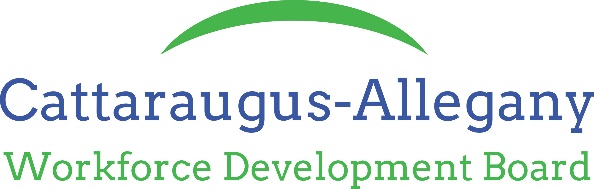 Board MeetingThursday December 1, 2022 – 12:30 p.m. Literacy West 5455 Rt. 19N Belmont, NY 14813    Approved 2-2-23Brad called the meeting to order at 12:32 p.m. Welcome and IntroductionsBrad welcomed everyone.  Introductions were made.Quorum of Executive Members only for purposes of voting  Approval of the 10/28/22 Meeting Minutes*Motion by _Brian George_, Second by  _Richard Zink  to approve the minutes of the October 28th, 2022 meeting as presented.*All in Favor; Motion Carries.Presentation – PY21 Single Audit by Edward BysiekEd reported on PY21 Audit results; written materials were shared with Board Members.	RESOLUTION #2022-1201-01Approval and Acceptance of FY2021 Audit and 990 Tax ReturnMotion by: __Brad Monroe___, Second by: ____Frank McAndrew____ to adopt the following resolution:WHEREAS,  Ed Bysiek, CPA, has completed the audit and tax return of the WDB for Fiscal Year July 1, 2021 through June 30, 2022; and,WHEREAS,	Mr. Bysiek has presented the audit and tax return to the Board for review, NOW, THEREFORE BE IT RESOLVED that the audit and tax return as presented to the Board are hereby approved and accepted; and,BE IT FURTHER RESOLVED that the Chair, Treasurer and the Executive Director are hereby directed to sign all necessary documents for the filing of the audit and tax return.  *All in Favor; Motion Carries.RESOLUTION #2022-1201-02Endorsement of Board Member Re-AppointmentsMotion by: ___Richard Zink______, Second by: _Frank McAndrew___ to adopt the following resolution:WHEREAS, 	there are 4 members whose terms expire 12/31/22 and they have agreed to new terms; and,  WHEREAS,	the Board wishes to endorse to the Chief Elected Officials the re-appointment of the following members;Lesley Gooch-ChristmanBrian GeorgeKathleen MartelBrad MonroeNOW, THEREFORE, BE IT RESOLVED, that the Board hereby endorses the re-appointment by the Chief Elected Officials of the Board Members listed above.*All in Favor; Motion Carries.One Stop Operator Reports Reita - Allegany County E & TBret Marvin – Cattaraugus Co. One Stop12-1-22 Cattaraugus One Stop Managers ReportWIOA Adult/DW Monthly Report for October of 2022					                               64            	Total Adults and DW served during October         7           	            Adults in training during October							         0             	DW in training during October		          9                 	Adults funded to date this year          0             	DW funded to date this year         3               	Adults receiving Sup. Svcs. to date         0               	DW receiving Sup. Svcs. To date         2                  	Adults and DW who found employment after training         2               	Attendees at CPWTraining programs/Supp. Svcs. Funded:We assisted two individual with CDL-A training, one individual with CDL-B training, one individual with Registered Nursing training, 1 Medical Billing and Coding, and three individuals with Medical Office Assisting. We assisted three individuals with Supportive Services.  Positive Outcomes, Success Stories SM:SM was employed at Maintenance & Management as a Housekeeper, 30 hours per week, and earned $14.00 per hour. This employment started November 1, 2019 and ended March 1, 2020. She attended Medical Insurance and Billing training at CA BOCES. Following completion of training, SM accepted employment at Aspirion Health Resources, as a Medical Insurance Biller, 40 hours per week, and now earns $16.00 per hour.      WIOA Youth Monthly Report for October 2022Number of Youth Served – Total  34  	19 In school and  15 Out of school. 22 youth are 16-17 years old10  youth are 18-21 year olds 		3  re-enrolled age: 20, 21, 22                                            2  youth are 22-24 year olds     3 are parenting youthNumber of youth participating in work experience		17Number of Youth hired into unsubsidized employment	7Number of youth exited 					15TRADE ACTGAS CARDS/ BUS PASSESOctober 2022 –16 gas cards issued for $400 for purposes of employment & training.October 2022 –50 bus passes issued. TRAINING  through DSS – FFFS- (Flexible Fund for Family Services) 2 - Phlebotomy4 – Medical Office Assisting @ Olean BOCESDSS (FFFS - Flexible Fund for Family Services)  OJT’sDuring October 2022, the Cattaraugus One Stop was able to place 1 individual into employment at Friendly’s Restaurant, funded for the first 300 hours at a 100% wage reimbursement rate – working 20 hours per week at $15.50/ hr. Frank –NYSDOLDisability Resource Coordinator Report – Marsha Blessing Whitsell9 clients with a variety of ages, skills, abilities and backgroundsContinue to develop partnerships with local service agencies and employers.I am partnering with Katelynn Smith from Recovery Options made easy, to develop a workforce support group to assist individuals to overcome barriers to gainful and sustainable employment.Success story woman who has a goal to become a Pharmacy Tech, she has applied at Walgreens and has an interview, then she wants to engage in education program to become a Pharmacy Tech.  We have an IRT (integrated resource team) working together including myself-DRC, also an ACCESS-VR, and an employment counselor.  She is very motivated and positive and wants to work toward her goals to have gainful sustainable employment. Director’s Report – Jason MillerUpdates:Office MoveWe have officially moved into our office upstairs. We are still getting some things settled but are enjoying the new space and having windows!  Please come and visit if you are in the neighborhood.Board Member recruitmentI have been trying to recruit new board members to keep our 51% business majority.  I have reached out to Upper Allegany Health Systems and Ljundstrom as well as the Wellsville Chamber of Commerce.  UAHS and Ljundstrom have expressed interest but have not gotten back to me with who the representative will be.  I will continue to follow up with them.  If you have suggestions of businesses you think would be interested in participating on the Board, please let me know.NorthStar recruiting/hiring eventNorthStar Location Services contacted me with the need to hire 15-20 Collections Agents.  I alerted NYSDOL Business Services to their needs and Laura Simons has coordinated an event for Tuesday December 13th from 11am to 3pm for interviews at the Olean Career Center.   They will also have additional hiring needs after the 1st of the year as well. Next Board MeetingFebruary 2nd on location at Olean BOCES; catering provided by the Culinary Arts classRoundtable JCC provided materials on upcoming Intro to Manufacturing and Advanced Manufacturing Training Programs being offered.AdjournmentMeeting adjourned at 1:39 p.m.Board Members PresentChair - Brad Monroe, Dresser-Rand/SiemensVice Chair - Brian George, Cutco Corporation Treasurer - Richard Zink, Southern Tier WestSecretary -  Frank McAndrew, NYSDOL Kathleen Martel, JCC- OleanJeremy Martin, M-Tech-DesignLisa Lee, Literacy West NYLesley Christman, ACCORD Ed Giardini Jr., Laborer’s Local 621Carissa Knapp, Allegany CountySteve Simons, Ask Chemicals Guests PresentReita Lynch, Allegany E & TBret Marvin, Cattaraugus One StopTim BoydeEdward Bysiek, Bysiek CPABoard Members AbsentJaime Gleason, Jones Memorial HospitalMary Trzcinski, ACCES-VRWhitney Verbridge, Connecting Communities in ActionRich Yeager, Olean Federal Credit UnionKelly Gerrity, Great Lakes CheeseJessica Golley, Hi-Y FarmsCarrie Haley- Wal-MartBrad Mascho, Eidelweis FarmsMeme Yanetsko, Greater Olean ChamberJack Searles, Cattaraugus County DSSWDB Staff PresentJason Miller, Executive DirectorTiffany Mager, Fiscal & Program MonitorJessie Schwartz, Administrative AssistantMarsha Blessing Whitsell, Disability Resource CoordinatorCOURSEPROVIDERSTART DATETRAINING END DATEInformation Technology, AASJamestown Community College8/22/20225/17/2024Electrical Construction & Maintenance Electrician, AOSAlfred State8/29/20225/22/2024HVAC Fundamentals, CertificateJamestown Community CollegeMechanical Technology Design, AASJamestown Community College8/22/20225/17/2024Information Technology, AASPerdue University Global3/2/20221/31/2024Lineman Training-Electrical Installer & Repairer w/ Crane CertificationSoutheast Lineman Training Center9/1/202212/16/2022Business Administration, AASJamestown Community College8/22/20225/17/2024Mechatronics AAS w/ Industrial Maintenance Technician, CertificatesJamestown Community College6/27/202212/15/2023Welding , 2 Year, CertificateCatt/Alle BOCES9/6/20226/21/2024Machine Tool Tech. & Computer Aided Design CertificatesJamestown Community College8/22/20225/12/2023Business Associates- Industrial Production ManagerSNHU10/25/202110/15/2023Mechanical Technology DesignJamestown Community College2/18/202212/1/2023HVAC Fundamentals, CertificateJamestown Community College9/20/20224/4/2023Welding Technology CertificateJamestown Community College8/22/20225/12/2023HVAC Fundamentals, CertificateJamestown Community College9/20/20224/4/2023Information Technology, AASJamestown Community College8/22/20225/17/2024Culinary Arts, CertificateCatt/Alle BOCES9/6/20226/21/2024Business Administration, AASJamestown Community College8/22/20225/17/2024HVAC, AOSAlfred State College8/29/20225/22/2024HVAC Fundamentals, CertificateJamestown Community College9/20/20224/4/2023Heavy Equipment & CDL AAssociated Training Services8/22/202210/21/2022Industrial Maintenance Technician & Industrial Equipment TechnicianJamestown Community College6/27/202212/16/2022Culinary Arts, CertificateCatt/Alle BOCES9/6/20226/21/2024HVAC - 2 Year -CertificateBOCES9/6/20226/21/2024Agriculture Tech.AASAlfred State College8/29/20225/22/2024Business Administration, AASJamestown Community College8/22/20225/17/2024Culinary Arts, CertificateCatt/Alle BOCES9/6/20226/21/2024Construction Supervision, B-TechAlfred State8/30/20215/20/2023Business Administration, AASJamestown Community College8/22/20225/17/2024Industrial Equipment Technology, CertificateJamestown Community College8/22/202212/16/2022Business Administration, AASJamestown Community College8/22/20225/17/2024Mechanical Technology & Draft, AASJamestown Community College8/23/20215/19/2023